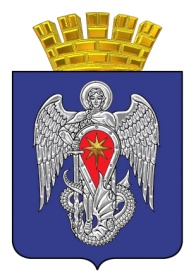 Контрольно-счетная комиссиягородского округа город МихайловкаЭКСПЕРТНОЕ ЗАКЛЮЧЕНИЕ№ 36-12/12/2016 г.             к  проекту решения Михайловской городской Думы     «О бюджете городского округа город Михайловка  на 2017 год и плановый период 2018 и 2019 годов» на первое чтение             Председатель контрольно-счетной комиссии городского округа город Михайловка  В.Г. Гудкова, консультант КСК У.С.Антонцева и консультант КСК Ю.П.Петрова провели экспертно-аналитическую оценку проекта Решения «О бюджете городского округа город Михайловка на 2017 и плановый период 2018 и 2019 годов».            Заключение контрольно-счетной комиссии городского округа город Михайловка на проект решения Михайловской городской Думы  «О бюджете городского округа город Михайловка на 2017 год и плановый период 2018-2019 годов» подготовлено в соответствии с Бюджетным кодексом Российской Федерации (далее Бюджетный кодекс, БК РФ), Уставом городского округа город Михайловка, Решением Михайловской городской Думы от 31.03.2014 № 867 «Положение о бюджетном процессе в городском округе город Михайловка» (далее Решение о бюджетном процессе), Положением о контрольно-счетной комиссии городского округа город Михайловка и иными нормативными правовыми актами. Общие положения             Правовые основы рассмотрения проекта бюджета определены Бюджетным кодексом,  Уставом городского округа город Михайловка и Решением о бюджетном процессе.             Согласно ст. 25 Решения о бюджетном процессе, проект бюджета городского округа на очередной финансовый год не позднее 15 ноября текущего года вносится администрацией городского округа в городскую Думу. Согласно ст. 27 Решения о бюджетном процессе, Председатель городской Думы в свою очередь, в течение суток направляет проект бюджета в постоянную комиссию Михайловской городской Думы по бюджету, экономике, налогам и предпринимательству для подготовки заключения о соответствии представленных документов и материалов требованиям Положения о бюджетном процессе.       Рассматриваемый проект решения и прилагающиеся к нему материалы внесены в городскую Думу администрацией городского округа 15.11.2016 года и направлены в контрольно-счетную комиссию для подготовки экспертного заключения.Основы составления проекта бюджета городского округа на 2017 год и плановый период 2018-2019 годов.        Составление проекта бюджета городского округа основывается на следующих документах:-прогнозе социально-экономического развития городского округа;-основных направлениях  бюджетной и налоговой политики;-муниципальных программах (проектах муниципальных программ, проектах изменений указанных программ);-бюджетном законодательстве и законодательстве о налогах и сборах Российской Федерации, Волгоградской области и муниципальных правовых актах городского округа;     Согласно статье 37 БК РФ, принцип достоверности бюджета означает надежность показателей прогноза социально-экономического развития соответствующей территории и реалистичность расчета доходов и расходов бюджета. В соответствии с ч.1 ст.169 БК РФ, проект бюджета составляется на основе прогноза социально-экономического развития в целях финансового обеспечения расходных обязательств.      Из смысла вышеизложенных нормативных правовых актов следует, что показатели прогноза социально-экономического развития и проекта бюджета городского округа должны быть взаимоувязаны.Основной особенностью внесенного проекта бюджета на 2017 год и плановый период 2018 и 2019 годов является его бездефицитность. «Входной» информацией при формировании проекта бюджета на очередной финансовый год и плановый период являются направления бюджетной политики Волгоградской области на среднесрочную перспективу, определенные в Основных направлениях бюджетной и налоговой политики Волгоградской области на 2017-2019 годы.В соответствии с Основными направлениями бюджетной и налоговой политики Волгоградской области на 2017-2019 годы определено «безусловное выполнение всех социальных обязательств». Вместе с тем расходы на социальную политику на 2017 год предусмотрены внесенным проектом в размере 58723,0 тыс. руб., что на 6448,3 тыс. руб. меньше аналогичных расходов 2016 года. Основным инструментом бюджетной политики в части повышения результативности бюджетных расходов будет являться продолжение процесса перевода бюджета на программную основу, повышающий ответственность и заинтересованность исполнителей муниципальных программ городского округа город Михайловка для достижения наилучших результатов в рамках ограниченных финансовых ресурсах.Основная цель бюджетной системы – обеспечение устойчивости и безопасности бюджетной системы Волгоградской области. Должны быть приняты меры, направленные на увеличение собственной доходной базы, включение в бюджет в первоочередном порядке расходов на финансирование действующих обязательств.  Необходимо ограничить темпы роста бюджетных расходов, в том числе на заработную плату, на социальные выплаты, государственный аппарат. К проекту решения о бюджете приложен перечень  муниципальных целевых программ на очередной финансовый год и плановый период с указанием объемов финансирования указанных программ. На 2017 год предусмотрено 5 ведомственных целевых программ и 8 муниципальные программыПрогноз социально-экономического развития городского округа город Михайловка на 2017-2019 годы.Основу бюджетной политики региона на 2017-2019 годы составляют бюджетные принципы, установленные Бюджетным кодексом Российской Федерации. Основная цель на предстоящую трехлетку-обеспечение устойчивости и безопасности бюджетной системы Волгоградской области и достижение целевых показателей социально-экономического развития, и решение задач стратегического планирования. Данная цель будет достигаться путем решения следующих задач: 1.Поддержание сбалансированности бюджета Волгоградской области. Обеспечение поступления доходов в объемах необходимых для решения вопросов местного значения и созданием условий для устойчивого роста предпринимательской активности, в том числе субъектов малого и среднего бизнеса.  Необходимо ограничить темпы роста бюджетных расходов, в том числе на заработную плату, на социальные выплаты, государственный аппарат. 2.Повышение эффективности и прозрачности бюджетного планирования. Инвентаризация программ и ликвидация неэффективных, нефинансируемых либо неисполняемых программных документов. Доработка нормативно-правовой базы региона, внесение в нее изменений, позволяющих более эффективно использовать инструменты программно-целевого управления.3.Повышение эффективности оказания государственных услуг и оптимизация бюджетной сети. Государственные услуги должны быть приведены в соответствие с законодательством о разграничении полномочий между публично-правовыми образованиями. Должна быть завершена работа по формированию нормативных затрат на оказание государственных услуг. В целом прогноз социально-экономического развития городского округа город Михайловка на 2017 год соответствует основным ориентирам развития экономики Волгоградской области. Показатели прогноза подготовлены на основе сценарных (базовых)  условий функционирования экономики Российской Федерации  и Волгоградской области на 2017 -2019 годы. Базовый сценарий предполагает, что развитие российской экономики будет происходить в условиях сохранения консервативных тенденций изменения внешних факторов при сохранении консервативной бюджетной политики. Предполагается, что среднегодовая цена на нефть Urals составит 40 долларов США за баррель, а инфляция составит в 2016 году 6,5% c дальнейшим замедлением ее роста к 2019 году до 4 процентов. При составлении Прогноза учитывались данные анализа сложившейся ситуации социально-экономического развития городского округа город Михайловка за 2015 год, с учетом ожидаемых результатов 2016 года, с применением показателей инфляции и индексов-дефляторов, предложенных Минэкономразвития России на 2017-2019 годы. Анализ макроэкономических показателей развития городского округа город Михайловка, прогнозируемых на 2017-2019 годы, проведен на предмет достоверности основных параметров Прогноза, принятых за основу составления проекта на 2017-2019 годы, и соответствия прогнозируемых и ожидаемых оценок макроэкономических показателей городского округа город Михайловка за 2016 год. Также, проведено сравнение Прогноза с показателями Прогноза социально-экономического развития Волгоградской области и РФ на 2017-2019 годы.Динамика макроэкономических показателей за 2014 – 2015 годы, а также результаты сравнительного анализа прогнозируемых и ожидаемых оценок основных макроэкономических показателей за 2016 год представлены в следующей таблице:Из приведенных в таблице данных видно, что в 2016 году практически по всем макроэкономическим показателям в текущем году наблюдаются отклонения от прогнозируемых показателей, принятых в расчете бюджета. Высокая погрешность сложилась:- ожидается снижение индексов по обороту розничной торговли, отклонение составило (– 719,5 млн.руб) или (– 8,2%); объем отгруженных товаров собственного производства промышленными предприятиями ниже запланированного на 395,4 млн. руб. или на 3,01%; индекс промышленного производства по оценке в 2016 году в сопоставимых ценах составит 98,84 % к уровню 2015 года; инвестиции  в основной капитал (- 34,1 млн руб.) или (-3,4%). На снижение показателей повлияло ослабление рубля, снижение инвестиционной активности предприятий, а также платежеспособного спроса со стороны физических лиц.- ожидается рост показателя продукции сельского хозяйства (+ 378,7 млн.руб.), что объясняется благоприятными погодными условиями для выращивания продукции растениеводства, сложившимися в 2016 году (собран богатый урожай).На 2017 год практически по всем макроэкономическим показателям  предусмотрен рост в сопоставимой оценке к 2016 году. Динамика макроэкономических показателей характеризует очень умеренные темпы развития экономики городского округа город Михайловка. Согласно Прогнозу, условия городского округа характеризуются следующим:            - индекс производства продукции сельского хозяйства, являющийся важным стратегическим приоритетом развития Волгоградской области и экономики городского округа в 2017 году должен составить 101,48 %. Для достижения высоких урожаев сельскохозяйственных культур, планируется увеличение удельного веса засеваемой элитными семенами площади посевов, к 2019 году до 4,2 % против 3,6 % в 2016 году. В 2016 году отмечается незначительное снижение этого показателя. Индекс производства продукции в 2016 году ожидается 96,97 % к соответствующему периоду прошлого года. В 2016 году посевная площадь засеваемая элитными семенами, в общей площади посевов составила 163,7 тыс.гектар. Реальной основой получения высоких урожаев сельскохозяйственных культур являются минеральные удобрения, внесение которых в 2016 году ожидается на уровне 4,0 тыс.тонн действующего вещества против 3,7 тыс.тонн в 2015 году.            - ростом оборота розничной торговли на 1,5 % или 559,0 млн. руб.;- в сторону увеличения откорректирован фонд заработной платы, являющийся основой для исчисления налога на доходы физических лиц. Увеличение составило 1,7 %.  - показатель по обороту малых и средних предприятий, в том числе и микропредприятия, прогнозируется на 2017 год в размере 8484,1  млн. руб. или с ростом на 2,5 % , т.е. незначительным увеличением в сравнении с 2016 годом.Как видно из таблицы, оценочный показатель 2016 года «Оборот малых и средних предприятий» запланирован с  ростом на 2,5 %, что бъясняется увеличением числа малых и средних предприятий на 0,1 % и незначительное увеличение среднесписочной численности работников на 0,08 %. Динамика отдельных основных макроэкономических показателей СЭР по РФ, Волгоградской области и городскому округу город Михайловка на 2017 год.Проведенный сравнительный анализ основных макроэкономических показателей развития РФ, Волгоградской области и городского округа город Михайловка  показал, что по оценке 2017 года	 по 3-м показателям запланирован ожидаемый рост выше уровня РФ (индекс промышленного производства, темп роста оборота розничной торговли, темп роста инвестиций в основной капитал), темп роста объёма платных услуг находится на одном уровне с показателем РФ. Темп роста по всем макроэкономическим показателям выше, уровня Волгоградской области.	Возможность опережения среднероссийских макроэкономических показателей вызывает сомнение по достижению ряда целевых значений макроэкономических индикаторов.            Согласно Прогнозу социально-экономического развития РФ на 2017 год и на плановый период 2018 и 2019 годов неопределенность развития мировой экономики и нестабильность ценовой динамики оказывают  влияние на тенденции российской экономики, как возможность более быстрого его развития, так и способность замедлить экономический рост.3. Основные характеристики городского бюджета на 2017 год и на плановый период 2018-2019 годов              Предметом рассмотрения проекта решения о городском бюджете на очередной финансовый год и плановый период в первом чтении являются основные характеристики бюджета городского округа, к которым относятся:прогнозируемый общий объем  доходов;общий объем расходов;дефицит (профицит) бюджета городского округа;условно утверждаемые расходы в объеме не менее 2,5 % общего объема расходов бюджета городского округа на первый год планируемого периода и не менее 5 % общего объема расходов на второй год планового периода;верхний предел муниципального внутреннего долга городского округа по состоянию на   первое января года, следующего за отчетным финансовым годом и каждым годом планового периода, с указанием, в том числе верхнего предела долга по муниципальным гарантиям.              Динамика основных параметров бюджета городского округа город Михайловка на 2017-2019 годы характеризуется снижением доходов с 1369680,5 тыс. руб. в 2016 году до 1183246,4 тыс. руб. в 2017 (или 86,4% от уровня 2016 года), в 2018 году –1197487,2 тыс. руб. (или 87,4% к уровню 2016 года), в 2019 году –1197279,0 тыс. руб. (или 87,4% от уровня 2016 года).             Основное снижение доходов бюджета городского округа происходит за счет уменьшения безвозмездных поступлений из вышестоящих бюджетов на 20,7% за 3 года (с 570500,0 тыс. руб. в 2016 году до 440066,4 тыс. руб., 461075,2 тыс. руб. и 452140,0 тыс. руб. в 2017, 2018 и 2019 годах соответственно).             Собственные доходы бюджета городского округа город Михайловка в период 2017-2019 годы также несколько снизятся по сравнению с 2016 годом (93,0%, 92,1%, 93,2% соответственно). Стоит отметить, что при рассмотрении бюджета города на 2016 год (в декабре 2015 года) объем доходов оценивался на уровне 1240169,3 тыс. рублей. Увеличение показателей бюджета на 2016 год обусловлено увеличением (на 14%) поступлений из вышестоящих бюджетов.              Общий объем расходов бюджета городского округа город Михайловка в 2017 году составит 83,0% от уровня 2016 года (1183246,4 тыс. руб.), в 2018 году – (1197487,2 тыс. руб.) 84,0% от уровня 2016 года, в 2019 году уровень общего объема расходов составит 84,0% (1197279,0 тыс. руб.) к уровню 2016 года.              Целесообразно отметить отсутствие дефицита бюджета городского округа город Михайловка в 2017, 2018 и 2019 году. Достижение такого результата предполагается за счет сокращения расходов (за счет собственных средств) (743180,0 тыс. руб. против 799180,0 тыс. руб. в 2016 году). Фактически, расходы бюджета городского округа за счет собственных доходных источников сформированы на уровне 93,0% от уровня 2016 года. Средства вышестоящих бюджетов запланированы на уровне 77,1% от уровня 2016 года (440066,4 тыс. руб.)      Прогнозируемый общий объем доходов с указанием поступлений  из других бюджетов бюджетной системы  РФ               Доходы бюджета городского округа город Михайловка на 2017 год  прогнозируются в сумме 1183246,4 тыс. руб., что ниже оценки 2016 года на 186434,1  тыс. руб., или на 13,61  %,  на 2018 год  выше прогноза на 2017 г  - 14240,8 тыс. руб. (+ 1,2 % к 2017 году).  В 2019 году  планируется незначительное снижение доходов по отношению к 2018 году на 208,2  тыс. руб. (-0,02 %).                Структура доходной части городского бюджета на 2017-2019 годы выглядит следующим образом:                Согласно приведенным в таблице данным, в 2017 году налоговые доходы в структуре доходной базы  бюджета городского округа имеют тенденцию к  увеличению,  как в номинальном, так и в процентном соотношении. Налоговые доходы  должны увеличиться на 10940,0 тыс. руб. (+1,8%). Неналоговые доходы снижаются на 66940,0 тыс. руб. (-37,8%).                 На 2018-2019 годы в городском округе город Михайловка Волгоградской области прогнозируется увеличение доходной части городского бюджета относительно 2017 года за счет увеличения абсолютной величины налоговых доходов бюджета и безвозмездных поступлений.                  Изменяется структура бюджета. Доля налоговых доходов увеличивается с 53,5 % в 2017 году до 53,8 % в 2019 году. Доля безвозмездных поступлений  увеличивается с  37,2 % до 37,8 %, при этом доля неналоговых доходов   снижается с 9,3 %  в 2015 году до 8,4 %  в 2019 году.                   Ключевыми приоритетами налоговой политики Волгоградской области в среднесрочной перспективе являются работы по формированию устойчивой доходной базы региона, совершенствование и оптимизация системы налогового администрирования.                    Продолжение работы по совершенствованию инвестиционного законодательства Волгоградской области, улучшению инвестиционного климата и поддержке субъектов малого и среднего предпринимательства через специальные налоговые режимы.                   Для реализации поставленных целей необходимо продолжить политику обоснованности предоставления налоговых льгот с постепенной заменой их при необходимости адресными субсидиями экономическим агентам; работу, направленную на взаимовыгодное социально-экономическое сотрудничество с организациями, формирующими налоговый потенциал региона; реализацию мероприятий по легализации скрытой заработной платы, а также мероприятий, направленных на повышение эффективности управления государственной и муниципальной собственностью и увеличение доходов от их использования.                 Контрольно-счетной комиссией проведен анализ по налоговым доходам и планируемым поступлениям неналоговых платежей.Налоговые доходы               Проектом предусмотрено  увеличение   налоговых доходов   по отношению к ожидаемому исполнению 2016 года на 1,8 % или на 10940,0 тыс. руб. Основными факторами, повлиявшими на состояние суммы налоговых доходов, являются:- изменение   единых нормативов отчислений от налога на доходы физических лиц в местные бюджеты (+ 14264,0 тыс. руб.);  - увеличение прогнозного показателя по налогу на имущество физических лиц. При расчете учитывались поступления в счет погашения недоимки прошлых лет, перерасчет налога за предыдущие налоговые периоды при изменении суммарной инвентаризационной стоимости (+5280,0 тыс. руб.)                Проанализировав представленную пояснительную записку по налоговым доходам,  комиссия пришла к выводу о том, что  прогноз поступлений налогов составлен обоснованно.Налог на доходы.              Поступления в бюджет городского округа по НДФЛ согласно пояснительной записке прогнозируются исходя из оценки ожидаемого поступления налога в 2016 году, прогноза фонда оплаты труда в 2017-2019 годах с учетом темпов роста фонда оплаты труда и установленных проектом Закона Волгоградской области об областном бюджете на 2017-2019 годы дополнительных нормативов отчислений от НДФЛ, использованных при формировании городского бюджета:                в 2017 году - 443904,0 тыс. руб. (+3,3% по отношению к предыдущему году), в 2018 году - 447937,0 тыс. руб. (+0,9 % к прогнозу 2017 года), 2019 году – 452739,0 тыс. руб. (+1,07 % к прогнозу 2018 года).Динамика изменения контингента НДФЛСогласно проекту Закона  Волгоградской области о бюджете на 2017 год и плановый период ожидается снижение контингента НДФЛ в 2017 году на 3,3 %. Поступление НДФЛ Комитетом по финансам городского округа город Михайловка в консолидированный бюджет запланировано в объеме 790850,0 тыс. руб., с ростом 1,7% к уровню 2016 года из расчета роста фонда оплаты труда на 1,7%. Администратор доходов (МИ ФНС № 6) прогнозирует поступления по указанному налогу в консолидированный бюджет 803500,0 тыс. руб., что на 12650,0 тыс. руб. больше бюджетных проектировок. Контрольно-счетная комиссия городского округа город Михайловка считает, что планируемые поступления по НДФЛ обоснованы.          Информация о  нормативах отчислений от налога на доходы физических лиц 2016 года и нормативах, использованных при формировании городского бюджета на 2017 год, представлена в следующей таблице:        в %                                                                                                                                           Резервом увеличения поступлений по НДФЛ являются: - продолжение администрацией городского округа город Михайловка работы по легализации «теневой» заработной платы; - повышение эффективности работы межведомственных комиссий по сокращению задолженности; - повышение заработной платы в городском округе и бюджетной сфере, в частности. Акцизы на автомобильный и прямогонный бензин, дизельное топливо, моторные масла для дизельных и карбюраторных (инжекторных) двигателей.         Законопроектом « Об областном бюджете на 2017 год и на плановый период 2018 и 2019 годов» (далее законопроект) предусматриваются плановые назначения по доходам от акцизов на дизельное топливо, моторные масла, автомобильный и прямогонный бензин, подлежащие распределению между бюджетами субъектов РФ и местными бюджетами на 2017 год в размере 4263449,0 тыс. руб.,  на 2018 год 4203681,0 тыс. руб. и 2019 год в сумме 4301680,0 тыс. руб.          Нормативы отчислений по акцизам городскому округу город Михайловка уменьшены с 0,5731 в 2016 году до 0,5686 в 2017 году.  Согласно прогнозу налоговых и неналоговых доходов бюджета городского округа город Михайловка поступления по акцизам ожидаются в 2017 году в сумме 36900,0 тыс. руб., в 2018 году 37250,0 тыс. руб., в 2019 году 37570,0 тыс. руб., т.е. на уровне оценки поступлений в 2016 году. Согласно нормативам отчислений по доходам от акцизов и прогнозу поступлений по доходам от акцизов на дизельное топливо, моторные масла и на автомобильный и прямогонный бензин из других бюджетов бюджетной системы РФ в областной бюджет в 2017 году, предусмотренных в Законе Волгоградской области «Об областном бюджете на 2017 год и на плановый период 2018 и 2019 годов» поступления должны составить 26935,2 тыс. руб., 26558,2 тыс. руб., 27177,1 тыс. руб. в 2017, 2018 и 2019 году соответственно.  Контрольно-счетная комиссия городского округа город Михайловка считает, что планируемые поступления по акцизам обоснованы. Однако имеется риск недопоступления в бюджет городского округа.Земельный налог.         Объем поступлений по земельному налогу в 2017 году планируется администрацией городского округа город Михайловка в сумме 65126,0 тыс. руб., что составляет 82,0% (-14274,0 тыс. руб.) от плановых назначений 2016 года.         Администратор доходов планирует указанные поступления в размере 83650,0 тыс. руб. или на 22920,0 тыс. руб. (28,4%) больше, чем бюджетные проектировки. Администратором дохода прогноз поступления по земельному налогу рассчитан в соответствии с изменениями в части второй Налогового кодекса РФ. Расчет поступлений земельного налога производится с учетом срока уплаты за 2015 год не ранее 1 дкабря 2016года, сумм в счет погашения недоимки.         Нововведения законодательства в 2017 году, предусматривают уплату земельного налога по кадастровой стоимости, действующей на 01.01.2014 года, в случае кадастровой оценки, проведенной после указанной даты, будет применяться наименьшая стоимость в сравнении со стоимостью, действующей на указанную дату. Если указанная кадастровая стоимость была снижена, в т.ч. в результате переоценки, то применяется пониженная кадастровая стоимость.            Администратором налогов не учтены данные изменения. Администрацией городского округа город Михайловка прогнозные показатели произведены с учетом данных изменений законодательства и предусмотрено возможное снижение поступлений по указанному выше налогу.          КСК считает, что показатели прогноза поступлений по земельному налогу в бюджет городского округа обоснованы.                                     Налог на имущество физических лиц.        Прогнозный показатель по налогу на имущество физических лиц определен на основании оценки администратора доходов. Согласно письму МИ ФНС № 6 по Волгоградской области показатель рассчитан в соответствии с положениями главы 2 «Местные налоги» части первой НК РФ. При прогнозе налога на имущество физических лиц учитывались изменения НК РФ в отношении срока уплаты: не позднее 01 декабря года, следующего за годом, за который исчислен налог, учитывались поступления в счет погашения недоимки прошлых лет, перерасчет налога за предыдущие налоговые периоды при изменении суммарной инвентаризационной стоимости.  Проектом решения предусматриваются плановые назначения по налогу на имущество физических лиц на 2017 год в размере 15400,0 тыс. руб.(+52,2% по отношению к оценке исполнения в 2016 году) в 2018 году 15480,0 (+0,5% к 2017 году), в 2019 году 15600,0(+0,8% к 2018 году). Налоги со специальным налоговым режимом.          Поступление налогов со специальным налоговым режимом на 2017 год предусмотрено в сумме 64636,0 тыс. руб., в том числе ЕНВД – 51596,0 тыс. руб., Единый сельскохозяйственный налог – 11600,0 тыс. руб., налог, взимаемый в связи с патентной системой налогообложения -1440,0 тыс. руб. Основная доля прогнозируемых поступлений приходится на ЕНВД. Согласно пояснительной записке к проекту решения Михайловской городской Думы, расчет по налогам произведен на основании данных о поступивших суммах налогов в 2015 году (ЕНВД - исполнение составило-55647,3 тыс. руб.), оценки исполнения в 2016 году (ЕНВД -49046,0 тыс.руб.)          .Проектом Решения предусматриваются плановые назначения по ЕНВД на 2017 год в размере 51596,0 тыс. руб. (+5,2 % по отношению к оценке исполнения в 2016 году), в 2018 году – 54073,0 тыс.  руб. (+4,8 % к 2017 году), в 2019 году – 56290,0 тыс. руб. (4,1 % к 2018 году). На основе индекса потребительских цен ежегодно устанавливается коэффициент-дефлятор К1, его увеличение влечет за собой увеличение поступлений по налогу на вмененный доход. Согласно Приказу Минэкономразвития России от 03.11.2016 № 698, этот коэффициент остается на уровне с 2016 годом и составит 1,798. Таким образом, налоговая нагрузка на плательщиков ЕНВД в 2017 году не увеличится.                По состоянию на 01.01.2016 г. на территории городского округа город Михайловка Волгоградской области осуществляет деятельность 2756 субъектов предпринимательства, С начала года произошло увеличение количества субъектов предпринимательства на 37 единиц. Прогнозируется, что с 2017 года по 2019г.г. ежегодно будет наблюдаться прирост количества субъектов предринимательства и составит 2792(+37), 2813(+20) и 2834(+21) единицы соответственно.           Контрольно-счетная комиссия отмечает, что администратор доходов планирует поступления по ЕНВД:- в 2017 году в сумме 49750,0 тыс. руб., т.е. на уровне с оценкой исполнения  2016 года  и меньше прогноза администрации на 1846,0 тыс. руб.; -в 2018 году  в сумме 50500,0 тыс. руб., т.е. меньше показателя администрации на 3573,0 тыс. руб.;-в 2019 году в сумме 51000,0 тыс. руб., что меньше показателя администрации на 5290,0 тыс. руб.).          С учетом тенденций 2016 года (снижение поступлений по указанному налогу) при незначительном увеличении количества предпринимателей и применении коэффициента-дефлятора прогноз поступлений по ЕНВД представляется весьма оптимистичным.                                                    Поступления по единому сельскохозяйственному налогу в 2017 году ожидаются в сумме 11600,0 тыс.руб.  Прогнозный показатель поступлений по единому сельскохозяйственному налогу (далее – ЕСХН) предусмотрен на основе оценки поступлений 2016 года (10900,0 тыс. руб.) и  роста поступлений налога в 2016 году. Показатели прогноза поступлений по единому сельскохозяйственному налогу в бюджет городского округа КСК считает обоснованными.           Прогнозный показатель по налогу, взимаемому в связи с применением патентной системы налогообложения, определен на основании оценки администратора доходов и соответствует уровню ожидаемого поступления в 2016 году – 1440,0 тыс. руб. Государственная пошлина      Плановые назначения по государственной пошлине на 2017 год предусматриваются в размере 7050,0 тыс. руб. (+3,7 % к прогнозным назначениям 2016 года), на 2018 год - 7150,0 тыс. руб. (+1,4% к 2017 году), на 2019 год - 7200,0 тыс. руб. (+0,7 %). Расчет прогноза произведен согласно пояснительной записке, на основании данных, о поступивших суммах за 2015 год и с учетом оценки поступлений 2016 года. Показатели прогноза поступлений по государственной пошлине в бюджет городского округа КСК считает обоснованными.Неналоговые поступления           По неналоговым платежам проектом бюджета предусмотрено снижение поступлений по отношению к ожидаемому поступлению 2016 года на 66940,0 тыс. руб.. Вышеуказанные платежи должны составить 110164,0 тыс. руб. Снижение объема неналоговых доходов объясняется:- снижением поступлений по доходам от продажи материальных и нематериальных активов (-5194,0 тыс. руб.), а именно снижением поступлений по доходам от  продажи имущества по преимущественному праву (завершаются платежи по плану-графику) и плану приватизации и снижением доходов от продажи земель;- снижение  поступлений в бюджет родительской платы за присмотр и уход за детьми в муниципальных казенных дошкольных образовательных учреждениях городского округа (- 4121,0 тыс. руб.);- снижение поступлений по арендной плате за землю (-57136,0).           Доля неналоговых доходов в общей сумме поступлений доходов в бюджет городского округа в 2017 году составит 9,3%. Таким образом, уменьшается не только абсолютная величина вышеуказанных налогов, но и доля их в общей сумме поступлений.            В структуре неналоговых доходов наибольшую долю составляют арендная плата за землю - 64,7   %, доходы от продажи материальных и нематериальных активов – 5,9 %, доходы от сдачи в аренду имущества - 9,3 %, доходы от оказания платных услуг и компенсации затрат государства - 8,0 %.Арендная плата за землю           В проекте бюджета городского округа город Михайловка на 2017 год основная доля в неналоговых доходах, а именно 64,7% приходится на доходы, получаемые в виде арендной платы за земельные участки. Поступление арендной платы за землю на 2017 год предусмотрено в сумме 71311,0 тыс. руб. (55,5% по отношению к  оценке исполнения 2016 года) на 2018 – 63309,0(-11,2%) и 2019 год – 62682,0 тыс. руб. (-1,0%), т.е. ожидается значительное снижение по отношению к оценке исполнения 2016 года. Снижение поступлений ожидается в связи с внесением изменений в отдельные законодательные акты РФ и проведением перерасчетов кадастровой стоимости по арендной плате за земельные участки (с применением наименьшей кадастровой стоимости), с учетом выпадающих доходов на основании заявлений физических и юридических лиц, поступивших в комиссию по рассмотрению споров о результатах определения кадастровой стоимости и в связи с оспариванием кадастровой стоимости в судебном порядке.       Фактически в бюджет городского округа город Михайловка в виде арендной платы за землю по состоянию на 01.11.2016 года поступило 92651,8 тыс. руб. или 72,1 % от оценки исполнения доходов на 2016 год.             Задолженность по состоянию на 01.11.2016 года по указанному налогу сложилась в сумме 63589,3 тыс. руб., в.т.ч.:-задолженность текущего года 27174,4 тыс. руб.;     -задолженность прошлых лет 33922,6 тыс. руб., из нее невозможная к взысканию в сумме 346,6 тыс. руб., задолженность юридических лиц, находящихся в стадии банкротства 2859,0 тыс. руб., задолженность по которой есть решение суда о ее взыскании в бюджет городского округа и находящейся на взыскании в ССП 14061,6 тыс. руб., предполагаемая к взысканию задолженность 16655,4 тыс. руб..             Таким образом, общая сумма задолженности реальной к взысканию по состоянию на 01.11.2016 года составляет 43829,8 тыс. руб.            Наиболее крупные суммы задолженности имеют следующие плательщики:            Вся задолженность вышеуказанных плательщиков отработана.  Направлено в Службу судебных приставов для дальнейшего взыскания 5476,2 тыс.руб., направлено в правовой отдел задолженности на сумму 11760,0 тыс. руб., направлены требования на сумму 9468,1 тыс.руб.. Согласно оценке поступлений в 2016 году в бюджет до конца года должно поступить порядка 35800,0 тыс. руб. Планируемые назначения по арендной плате за земельные участки на 2016 год составляют 134168,0 тыс. руб.Доходы от продажи материальных и нематериальных активов       Поступление доходов от продажи материальных и нематериальных активов на 2017 год планируется в сумме 6460,0 тыс. руб., в том числе:- доходы в сумме 2430,0 тыс. руб. от продажи имущества в порядке реализации Федерального закона от 22.07.2008 № 159-ФЗ «Об особенностях отчуждения недвижимого имущества, находящегося в государственной собственности субъектов Российской Федерации или в муниципальной собственности и арендуемого субъектами малого и среднего предпринимательства, и о внесении изменений в отдельные законодательные акты Российской Федерации»; - от продажи муниципального имущества по прогнозному плану приватизации по результатам торгов 1000 тыс. руб.;- доходы в сумме 3030,0 тыс. руб. от продажи земельных участков, государственная собственность на которые не разграничена, и которые расположены в границах городского округа, а также находящихся в муниципальной собственности.       Прогнозные показатели поступлений в бюджет городского округа на 2017 год  КСК считает обоснованными.Доходы от перечисления части прибыли муниципальных унитарных предприятий	Доходы от перечисления части прибыли МУП по сравнению с плановыми показателями 2017 года уменьшатся на 884,0  тыс. руб.(-32,1%) и составят 1880,0 тыс. руб. Объясняется тем, что МУП «Жилищное хозяйство» реорганизовано путем присоединения к убыточному предприятию МУП «Водоканал» (с целью оздоровления и снижения убыточности социально-значимого МУП «Водоканал».           Прогнозные показатели поступлений в бюджет городского округа на 2017 год  КСК считает обоснованными.Доходы от сдачи в аренду имущества (прочие поступления от использования имущества)       Поступление доходов от сдачи в аренду муниципального имущества на 2017 год планируется в сумме 10300,0 тыс. руб., в том числе: - по 36 договорам аренды, которые продолжат действовать в 2017 г. 7150,0 тыс. руб.; - от сдачи в аренду муниципального имущества, закрепленного на праве оперативного управления за муниципальными казенными учреждениями в сумме  1000,0 тыс. руб.;- от установки и эксплуатации рекламных конструкций 2000,0 тыс. руб. по 50 действующим договорам;- от сдачи в аренду свободных площадей по результатам торгов 150,0 тыс.руб.            Прогнозные показатели поступлений по доходам от сдачи в аренду имущества  в бюджет городского округа на 2016 год и плановый период  КСК считает обоснованными.              Доходы от оказания платных услуг и компенсации затрат государства             Оценка исполнения дохода от оказания платных услуг и компенсации затрат государства на 2016 год составляет 12934,0 тыс. руб.       Плановые назначения по вышеуказанным доходам на 2017 год предусматриваются в размере 8813,0 тыс. руб. (-31,9% к оценке исполнения за 2016 год), на 2018  и 2019 годы- 8916,0 тыс. руб. (+1,2 % к 2017 году)  и 9014,0 (+1,1 % к 2018 году) соответственно.       Резкое снижение поступлений родительской платы в 2016 году объясняется реорганизацией казенных дошкольных учреждений, расположенных на городской территории и межшкольного центра питания путем слияния и образования бюджетного дошкольного образовательного учреждения, в результате чего доходы от родительской платы остаются в собственном распоряжении бюджетного учреждения.Безвозмездные поступления            Проектом решения о бюджете, общий объем безвозмездных поступлений планируется в сумме 440066,4  тыс. руб., что составляет 77,2 % к оценке безвозмездных поступлений 2016 года.            Безвозмездные поступления включают в себя:субвенции  421433,2 тыс. руб.субсидии   18633,2  тыс. руб.           Следует отметить, что расходы на выполнение передаваемых полномочий Волгоградской области и на софинансирование социальных расходов запланированы в соответствии с предусмотренными проектом Закона Волгоградской области об областном бюджете на 2017-2019 годы объемами и направлениями межбюджетных трансфертов.         Как и в предшествующие периоды, при рассмотрении проекта бюджета на очередной финансовый год, объем безвозмездных поступлений значительно ниже, чем объем поступлений, который прогнозировался в предыдущем году. Из предусмотренных в 2017 году средств: - субсидии – 18633,2 (в 2016 году при внесении проекта бюджета - 25077,7 тыс. руб.); - субвенции – 421433,2 тыс. руб. (в 2016 году при внесении проекта бюджета - 479020,6 тыс. рублей). Потенциально безвозмездные доходы бюджета городского округа в 2017 году как и в предыдущие годы могут быть увеличены, что приведет к соответствующим поправкам как доходной части бюджета городского округа, так и расходной. В 2016 году оценка безвозмездных поступлений составляет 570500,0, т.е. увеличение поступлений относительно первоначального прогноза в течение года ожидается на сумму 66401,7 тыс. руб., или 11,6%.Общий объем расходов бюджета городского округа в очередном финансовом году и плановом периоде.Общая сумма расходов в 2017 году предусмотрена в сумме 1183246,4 тыс. рублей,  в том числе расходы на выполнение государственных полномочий и софинансирование социальных расходов за счет безвозмездных поступлений – 440066,4 тыс. рублей.Расходы бюджета городского  предусмотрены на 2018 год в сумме 1197487,2 тыс. рублей, в том числе расходы на выполнение государственных полномочий и софинансирование социальных расходов за счет безвозмездных поступлений – 461075,2 тыс. рублей, на 2019 год общая сумма расходов составляет 1197279,0 тыс. рублей, в том числе расходы на выполнение государственных полномочий и софинансирование социальных расходов за счет безвозмездных поступлений – 452140,0 тыс. рублей.Частью 3 статьи 184.1 Бюджетного кодекса РФ определено, что общий объем условно утверждаемых (утвержденных) расходов в случае утверждения бюджета на очередной финансовый год и плановый период на первый год планового периода в объеме не менее 2,5 процента общего объема расходов бюджета (без учета расходов бюджета, предусмотренных за счет межбюджетных трансфертов из других бюджетов бюджетной системы Российской Федерации, имеющих целевое назначение), на второй год планового периода в объеме не менее 5 процентов общего объема расходов бюджета (без учета расходов бюджета, предусмотренных за счет межбюджетных трансфертов из других бюджетов бюджетной системы Российской Федерации, имеющих целевое назначение);Условно утвержденные расходы  бюджета в проекте бюджета предусматриваются на 2018 год в сумме 18410,3 тыс. рублей, или 2,5 % общей суммы расходов, без учета межбюджетных трансфертов, имеющих целевое назначение, на 2019 год – 37257,0 тыс. рублей, или 5,0 %.        Изменение объемов ассигнований расходов по проекту бюджета на 2017 год и плановый период 2018 и 2019 годов характеризуется следующими данными:тыс. руб.       Как и в предыдущие периоды, бюджет имеет социальную направленность. Доля расходов бюджета, приходящихся на обеспечение нужд образования, культуры,  социальной политики, физической культуры и спорта, средства массовой информации в очередном периоде планируется на уровне 71,6%.В соответствии со  ст. 179 Бюджетного кодекса РФ, а также Постановлением администрации городского округа город Михайловка Волгоградской области от 26 июля 2012 г. N 1364 "Об утверждении Положения о ведомственных целевых программах городского округа город Михайловка", Постановлением от 8 августа 2013 г. N 2316 «Об утверждении положения о муниципальных программах городского округа город Михайловка», в проекте бюджета городского округа город Михайловка предусмотрено финансирование 13 программ, в том числе: 8 муниципальных и  5 ведомственных программ.      Финансирование расходов на программы на 2017 год определено в размере 894053,0 тыс. рублей  (что меньше  на 72132,8  тыс. руб. чем в проекте бюджета на 2016 год), в т. ч. на муниципальные программы – 99850,8 тыс. руб., на ведомственные целевые программы – 794202,2 тыс. руб.         Объем ассигнований на муниципальные и ведомственные целевые программы предусмотрен в проекте решения в размере 75,6% от общих расходов бюджета на 2017 год, в то время как удельный вес программных расходов в проекте  бюджета на  2016 года составлял 77,9%, на 2015 год - 73,8%.       Основные параметры проекта бюджета на 2017 год и плановый период 2018-2019 гг. приведены в таблице:  тыс. руб.Верхний предел муниципального внутреннего долга городского округа. Верхний предел  долга по муниципальным гарантиям. Предельный объем муниципального долга. Согласно п. 3 ст. 107  предельный объем муниципального долга не должен превышать утвержденный общий годовой объем доходов местного бюджета без учета утвержденного объема безвозмездных поступлений и (или) поступлений налоговых доходов по дополнительным нормативам отчислений.        Предельный объем муниципального долга в проекте решения устанавливается в соответствии с  Бюджетным кодексом в 2017 году  в сумме 100000,0 тыс. рублей, в 2018 году в сумме 100000,0 тыс. рублей, в 2019 году – 100000,0 тыс. рублей.        Верхний предел муниципального долга по состоянию на 1 января 2018 года  31659,2 тыс. рублей, на 1 января 2019 года 14540,5 тыс. рублей, на 1 января 2020 года 0 тыс. рублей.        Согласно п. 6 ст. 107 Бюджетного кодекса Российской Федерации решением о бюджете устанавливается верхний предел муниципального долга по состоянию на 1 января года, следующего за очередным финансовым годом (очередным финансовым годом и каждым годом планового периода), представляющий собой расчетный показатель, с указанием, в том числе, верхнего предела долга по муниципальным гарантиям. Аналогичное требование к решению о бюджете установлено п. 3 ст. 184.1 Бюджетного кодекса. При этом Бюджетным кодексом не предусмотрены случаи, в которых решением о бюджете может не устанавливаться верхний предел долга по муниципальным гарантиям.   В письме Министерства финансов РФ от 14.12.2012 № 02-04-11/5191 по вопросу об обязательном установлении решением о городском бюджете верхнего предела муниципального долга по муниципальным гарантиям разъяснено, что установление решением о бюджете показателя верхнего предела муниципального долга по муниципальным гарантиям является обязательным независимо от его значения.              В нарушение указанной нормы в текстовой части проекта бюджета городского округа город Михайловка верхний предел долга по муниципальным гарантиям не предусматривается.Выводы:         По результатам экспертизы  проекта решения Михайловской городской Думы «О бюджете городского округа город Михайловка на 2017 год и на плановый период 2018 и 2019 годов», проведенной контрольно-счетной комиссией к 1 чтению, можно сделать следующие выводы:1.При формировании проекта бюджета Михайловки на 2016 год и на плановый период приняты меры, направленные на реализацию задач, поставленных в основных направлениях налоговой и бюджетной политики на 2017 год и плановый период 2018 и 2019 годов, по обеспечению сбалансированности бюджета, возможной концентрации ресурсов на социальных отраслях экономики.            2. В Михайловскую городскую Думу вместе с проектом бюджета поступил прогноз социально-экономического развития городского округа город Михайловка на 2017 -2019 годы и паспорта муниципальных программ, что соответствует ст.184.2 БК РФ. Сравнительный анализ прогнозных и оценочных значений макроэкономических показателей 2016 года показывает по некоторым из них существенное отклонение между ними, которое  значительно выше статистической погрешности, которая составляет 5%. В условиях необходимости реализации программно-целевого принципа планирования и исполнения бюджета, принципов бюджетного планирования, ориентированного на результат, повышаются требования к качеству прогноза социально-экономического развития на очередной финансовый год и на плановый период. Снижение фактических показателей 2016 года от прогнозируемых по основным макроэкономическим показателям, свидетельствует об имеющемся спаде в экономике города. Проведенный сравнительный анализ основных макроэкономических показателей развития РФ и Волгоградской области показал, что на 2017 год по трем показателям запланирован ожидаемый рост выше уровня РФ и по всем показателям выше уровня Волгоградской области. Возможность опережения среднероссийских макроэкономических показателей вызывает сомнение.3.Доходы городского бюджета на 2017 год прогнозируются в сумме 1183246,4  тыс. руб., что ниже плана 2016 года на 186434,1 тыс. руб., или на 13,6 %, на 2018 год-1197487,2 тыс. руб.(+1,2% к 2017 году), на 2019 год 1197279,0 тыс. руб. (-0,02% к 2018 году). Проанализировав прогноз поступлений по налоговым и неналоговым доходам, КСК пришла к выводу о том, что  прогноз доходов составлен обоснованно. 4. Общая сумма расходов в 2017 году предусмотрена в сумме 1183246,4 тыс. рублей,  в том числе расходы на выполнение государственных полномочий и софинансирование социальных расходов за счет безвозмездных поступлений – 440066,4 тыс. рублей.Расходы бюджета городского  предусмотрены на 2018 год в сумме 1197487,2 тыс. рублей, в том числе расходы на выполнение государственных полномочий и софинансирование социальных расходов за счет безвозмездных поступлений – 461075,2 тыс. рублей, на 2019 год общая сумма расходов составляет 1197279,0 тыс. рублей, в том числе расходы на выполнение государственных полномочий и софинансирование социальных расходов за счет безвозмездных поступлений – 452140,0 тыс. рублей.5. Условно утвержденные расходы  бюджета в проекте бюджета предусматриваются на 2018 год в сумме 18410,3 тыс. рублей, или 2,5 % общей суммы расходов, без учета межбюджетных трансфертов, имеющих целевое назначение, на 2019 год – 37257,0 тыс. рублей, или 5,0 %, что соответствует части 3 статьи 184.1 Бюджетного кодекса РФ.         6. Предельный объем муниципального долга в проекте решения устанавливается в соответствии с  Бюджетным кодексом в 2017 году  в сумме 100000,0 тыс. рублей, в 2018 году в сумме 100000,0 тыс. рублей, в 2019 году – 100000,0 тыс. рублей.           Согласно п. 3 ст. 184.1 Бюджетного кодекса Российской Федерации решением о бюджете устанавливается верхний предел муниципального долга по состоянию на 1 января года, следующего за очередным финансовым годом (очередным финансовым годом и каждым годом планового периода), представляющий собой расчетный показатель, с указанием, в том числе, верхнего предела долга по муниципальным гарантиям. При этом Бюджетным кодексом не предусмотрены случаи, в которых решением о бюджете может не устанавливаться верхний предел долга по муниципальным гарантиям.   В письме Министерства финансов РФ от 14.12.2012 № 02-04-11/5191 по вопросу об обязательном установлении решением о городском бюджете верхнего предела муниципального долга по муниципальным гарантиям разъяснено, что установление решением о бюджете показателя верхнего предела муниципального долга по муниципальным гарантиям является обязательным независимо от его значения.             В нарушение указанной нормы в текстовой части проекта бюджета городского округа город Михайловка верхний предел долга по муниципальным гарантиям не предусматривается.         Верхний предел муниципального долга по состоянию на 1 января 2018 года  31659,2 тыс. рублей, на 1 января 2019 года 14540,5 тыс. рублей, на 1 января 2020 года 0 тыс. рублей.7. В соответствии со  ст. 179 Бюджетного кодекса РФ, а также Постановлением администрации городского округа город Михайловка Волгоградской области от 26 июля 2012 г. N 1364 "Об утверждении Положения о ведомственных целевых программах городского округа город Михайловка", Постановлением от 8 августа 2013 г. N 2316 «Об утверждении положения о муниципальных программах городского округа город Михайловка», в проекте бюджета городского округа город Михайловка предусмотрено финансирование 13 программ, в том числе: 8 муниципальных и  5 ведомственных программ.        Финансирование расходов на программы на 2017 год определено в размере 894053,0 тыс. рублей  (что меньше  на 72132,8  тыс. руб. чем в проекте бюджета на 2016 год), в т. ч. на муниципальные программы – 99850,8 тыс. руб., на ведомственные целевые программы – 794202,2 тыс. руб.         Объем ассигнований на муниципальные и ведомственные целевые программы предусмотрен в проекте решения в размере 75,6% от общих расходов бюджета на 2017 год, в то время как удельный вес программных расходов в проекте  бюджета на  2016 года составлял 77,9%, на 2015 год - 73,8%.            Контрольно-счетная комиссия городского округа город Михайловка предлагает при рассмотрении проекта решения Думы «О бюджете городского округа город Михайловка на 2017 год и плановый период 2018 и 2019 годов» учесть замечания отраженные в настоящем заключении.Председатель КСК                                                                                                  В.Г. Гудкова Консультант КСК                                                                                               У.С.АнтонцеваКонсультант КСК	Ю.П.ПетроваНаименование показателейОтчет2014                                                                                                                                                                                                                                                                                                                                                                                                                                                                                                                                                                                                                                                                                                                                                                                                                                                  годОтчет 2015 годПрогноз2016 годОценка2016 годПрогноз2017 годОтклонение за 2015  годОтклонение за 2015  годОтклонение оценки за 2016  год от прогнозаОтклонение оценки за 2016  год от прогнозаНаименование показателейОтчет2014                                                                                                                                                                                                                                                                                                                                                                                                                                                                                                                                                                                                                                                                                                                                                                                                                                                  годОтчет 2015 годПрогноз2016 годОценка2016 годПрогноз2017 годсумма%сумма%12345678910Объем отгруженных  товаров собственного производства, выполненных работ и услуг собственными силами, млн. руб.-индекс промышленного производства (%)12715,194,112616,587,6713177,091,412781,698,8413880,4105,13- 98,6х- 0,8- 6,43- 395,4х - 3,01+ 7,44Продукция сельского хозяйства в действующих ценах, млн. руб., - индекс производства продукции сельского хозяйства (%) 4061,8102,45496,5108,215184,5101,65563,296,975916,4101,48+ 1434,7x+ 35,3+ 5,8+ 378,7x   + 7,3- 4,63Оборот розничной торговли в действующих ценах, млн. руб.- в % к предыдущему году в сопоставимых ценах 7091,2101,07587,391,18727,6101,08008,198,08567,1101,5+ 496,1x+ 7,0- 9,9- 719,5x  - 8,2+ 3,5Прибыль прибыльных организаций, млн. руб.2779,52733,52571,02780,02841,2- 46,0- 1,7+ 209,0+ 8,1Инвестиции в основной капитал, млн. руб.,- в % к предыдущему году в сопоставимых ценах1574,749,4751,583,691008,999,6974,8122,362095,3204,71- 823,2х- 52,3+ 34,3 - 34,1x  - 3,422,76Денежные доходы населения,  млн. руб., Рост реальных денежных доходов населения в % к предыдущему году13172,9х14857,493,0х15747,799,816507,9100,1+ 1684,5х+ 12,8хххФонд заработной платы, млн. руб.5411,95540,85707,55748,55846,2+ 128,9+ 2,4+ 41,0+ 0,7Численность занятых в экономике, тыс. чел.39,48339,58339,52039,55039,520+ 0,1+ 0,25  + 0,03   + 0,07Наименование показателейОтчет 2014 гОтчет 2015 г.Темп роста 2015г. к2014г.Оценка 2016 г.Темп роста оценки 2016г к 2015 гПрогноз 2017г.Темп роста 2016г. к 2015 г.Прогноз 2018г.Прогноз 2019г.Число малых и средних предприятий, включая микропредприятия(на конец года) единиц525535101,9536100,1537100,18538539Оборот малых и средних предприятий, включая микропредприятия млн. руб.7995,38075,3101,08277,2102,58484,1102,58696,28913,6Среднесписочная численность работников малых и средних предприятий, включая микропредприятия чел.58585858-5863100,085868100,0858735878РФВОМихРФВОМихРФВОМихРФВОМихРФВОМихРФВОМихиндекс пром. производстваиндекс пром. производстваиндекс пром. производстваиндекс производства продукции с/хиндекс производства продукции с/хиндекс производства продукции с/хтемп роста оборота розничной торговлитемп роста оборота розничной торговлитемп роста оборота розничной торговлитемп роста объема платных услугтемп роста объема платных услугтемп роста объема платных услугтемп роста инвестиций в основной капиталтемп роста инвестиций в основной капиталтемп роста инвестиций в основной капиталтемп роста реальных доходов населениятемп роста реальных доходов населениятемп роста реальных доходов населения20171,11,55,132,0-5,91,481,101,51,20,61,20,811,0 В 2р.0,7-1,10,1ПоказателиОценка 2016 годаОценка 2016 года2017 год2017 год2018 год2018 год2019 год2019 годПоказателиСуммаДоля, %Сумма Доля, %Сумма Доля,%Сумма Доля,%Налоговые доходы 622076,045,4633016,053,5635327,053,1644043,053,8Неналоговые доходы177104,012,9110164,09,3101085,08,4101096,08,4Безвозмездные поступления570500,041,7440066,437,2461075,238,5452140,037,8Дотация на поддержку мер по обеспечению сбалансированности местных бюджетов00000000Итого1369680,51001183246,41001197487,21001197279,0100Наименование показателяФакт 2015Оценка исполнения на 2016 годПрогноз на 2017 годПрогноз на 2017 годПрогноз на 2017 годНаименование показателяФакт 2015Оценка исполнения на 2016 годЗакон Волгоградской областиКомитет по финансамМИ ФНС №6Контингент НДФЛ791024,6777629,0751710,0790850,0803500,0%-1,7-3,31,73,3Уровни бюджета        Нормативы 2016 года        Нормативы 2016 года        Нормативы 2016 года        Нормативы 2016 годаНормативы, использованные при формировании бюджетаНормативы, использованные при формировании бюджетаНормативы, использованные при формировании бюджетаНормативы, использованные при формировании бюджетаИзмененияУровни бюджетаБК РФЗакон№ 2258-ОДДополнительный норматив ВсегоБК РФЗакон № 2258-ОДДополнительный норматив ВсегоИзменениягородской округ     15    2   38,25  55,25     15     2  39,13  56,13  +0,88Наименование должникаЗадолженность всегоООО Агрокомбинат «Михайловский» 2192,2ООО «Универсалводстрой»1223,4ООО «Вико» 5158,3Суслин А.Н.и/л509,3Мих.Автошкола РО ДОСААФ Р НОУДП4564,2ПСК Ваш дом  ССП2006,4ООО «Волгоградский комбикормовый завод» банкрот2111,1ОАО Дельта-Агро 4623,3ООО Зерновая компания Агро 918,7Козин Р.Ю. в прав. отд 671,6, ост. и/л819,2 МУП «Михайловское водопроводно-канализационное хоз-во 970,4ОАО Ростелеком в прав. отдел1009,8Рябов В.И. 829,8 и/л1708,2ООО Афины-Волга 824,0Итого27991,9Наименование расходов                Проект  бюджета Проект  бюджета Проект  бюджета Проект  бюджета Проект  бюджета Проект  бюджета Проект  бюджета Проект  бюджета Наименование расходов                2016 годУдель-ный вес, %2017 годУдель-ный вес, %2018 годУдель-ный вес, %2019 годУдель-ный вес, % ОБЩЕГОСУДАРСТВЕННЫЕ ВОПРОСЫ                          159983,312,74165077,313,95162011,213,53173740,514,51НАЦИОНАЛЬНАЯ БЕЗОПАСНОСТЬ И ПРАВООХРАНИТЕЛЬНАЯ  ДЕЯТЕЛЬНОСТЬ                                         11457,70,9112624,61,0712624,61,0512624,61,05НАЦИОНАЛЬНАЯ ЭКОНОМИКА                               29736,62,436983,93,1337357,03,1237634,03,14ЖИЛИЩНО-КОММУНАЛЬНОЕ ХОЗЯЙСТВО                       72500,85,857097,54,8257061,44,7749109,74,10ОБРАЗОВАНИЕ                                          788801,762,81724777,161,25740925,361,87738917,361,72КУЛЬТУРА, КИНЕМАТОГРАФИЯ103216,78,22102577,08,67102577,08,57102577,08,57ЗДРАВООХРАНЕНИЕ0,00,0200,00,020,00,00,00,0СОЦИАЛЬНАЯ ПОЛИТИКА                                  52274,74,1658723,04,9662844,75,2561797,65,16ФИЗИЧЕСКАЯ КУЛЬТУРА И СПОРТ                         17797,81,4217128,31,4515988,31,3415988,31,33СРЕДСТВА МАССОВОЙ ИНФОРМАЦИИ4400,00,353000,00,253000,00,253000,00,25ОБСЛУЖИВАНИЕ ГОСУДАРСТВЕННОГО И МУНИЦИПАЛЬНОГО ДОЛГА0,00,05057,70,433097,70,261890,00,16ВСЕГО РАСХОДОВ1240169,31001183246,41001197487,21001197279,0100НаименованиеБюджет 2016 годаБюджет 2017 годаБюджет 2018 годаБюджет 2019 года Доходы 1240169,31183246,41197487,21197279,0налоговые и неналоговые доходы736071,0743180,0736412,0745139,0безвозмездные поступления504098,3440066,4461075,2452140,0Расходы 1240169,31183246,41197487,21197279,0в т. ч. условно-утверждаемые расходы--18410,337257,0доля условно утверждаемых расходов (%)--2,55,0Дефицит0,00,00,00,0доля дефицита от общего годового объема бюджета города без утвержденного объема безвозмездных поступлений (%)0,00,00,00,0Резервный фонд500,0500,0500,0500,0доля резервного фонда в общей сумме расходов (%)0,040,040,040,04Расходы на обслуживание муниципального долга0,05057,73097,71890,0доля расходов на обслуживание муниципального долга (%)0,00,430,260,16предельный объем муниципального долга 50000,0Муниципальные программы146093,899850,889901,388221,3доля муниципальных программ в общей сумме расходов (%)11,788,447,517,37Ведомственные программы820092,0794202,2809645,80,0доля ведомственных программ в общей сумме расходов (%)66,1367,1267,610,0